АДМИНИСТРАЦИЯДМИТРИЕВСКОГО СЕЛЬСКОГО ПОСЕЛЕНИЯГАЛИЧСКОГО МУНИЦИПАЛЬНОГО РАЙОНАКОСТРОМСКОЙ ОБЛАСТИП О С Т А Н О В Л Е Н И Еот « 05 » февраля 2019 года № 10д. ДмитриевскоеО внесении дополнений в постановление администрации Дмитриевского сельского поселения от 21 мая 2018 года № 25 В соответствии со статьей 179 Бюджетного кодекса РФ, Уставом муниципального образования Дмитриевское сельское поселение Галичского муниципального района Костромской области администрация сельского поселения ПОСТАНОВЛЯЕТ:1. Внести следующие дополнения в муниципальную программу «Формирование современной городской среды на территории Дмитриевского сельского поселения Галичского муниципального района Костромской области на 2018-2022 годы» (далее Программа):1.1 Раздел I «Объемы и источники финансирования программы» дополнить подразделом «Объемы и источники финансирования программы на 2019 год»1.2 Раздел IV « Объемы и источники финансирования программы дополнить пунктом 2. Объем финансирования программы на 2019 год – 1423,256 тыс. руб., в том числе:1) средства федерального и областного бюджетов – 1067,442 тыс. руб.;2) средства местного бюджета Дмитриевского сельского поселения – 355,814 тыс. руб. 3) средства собственников (при наличии) –  не требуются1.3 Приложение 1 к муниципальной программе дополнить мероприятиями на 2019 год2. Постановление администрации Дмитриевского сельского поселения от 15 января 2019 года № 2 «О внесении дополнений в постановление администрации Дмитриевского сельского поселения от 21 мая 2018 года № 25»  считать утратившим силу.3. Настоящее постановление вступает в силу со дня подписания и подлежит официальному опубликованию. Глава сельского поселения:                                                        А.В. Тютин Объем и источники финансирования программы на 2019 годОбъем финансирования программы на 2019 год– 1423,256 тыс. руб., в том числе: 1) средства федерального и областного бюджетов – 1 067,442 тыс. руб.;2) средства местного бюджета Дмитриевского сельского поселения – 355,814 тыс. руб. 3) средства собственников (при наличии) — 0 тыс.руб.№ п/пАдресМинимальный перечень работ по благоустройству дворовых территорийДополнительный перечень работ по благоустройству дворовых территорийНормативная стоимость (единичные расценки) работ по благоустройству дворовых территорий2019 год2019 год2019 год2019 год2019 годд. Фоминское, ул. Солнечная, д. 2, 4Ремонт дворовых проездов и тротуаров --Объем финансирования программы – 1423,256 тыс. руб., в том числе:1) средства федерального и областного бюджетов –  1067,442 тыс. руб.;2) средства местного бюджета Дмитриевского сельского поселения – 355,814 тыс. руб.3) средства собственников (при наличии)— не требуются-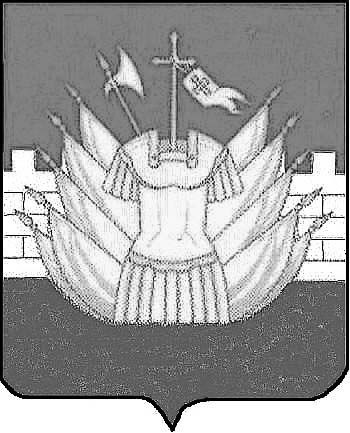 